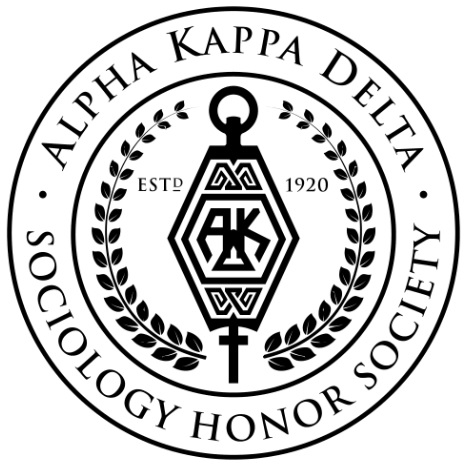 Fall 2020 Alpha Kappa Delta Workshops on Teaching and LearningAssociation for Applied and Clinical Sociology – Embedded Sessions (October 5-9, 2020) | VirtualMid-South Sociological Association – Embedded Sessions (October 14-17, 2020) | VirtualPlease check which meeting you are applying for:Association for Applied and Clinical Sociology (AACS) – to cover AACS membership Mid-South Sociological Association (MSSA) – to cover MSSA registration feeSection One – Basic Information:Name     Institution   Mailing Address        City              				State          		Zip Code Email address      Phone     I have previously attended a workshop on teaching and learning (e.g., Pre-Conference on T&L at ASA)Yes      		No    Section Two – Academic Information:Academic Rank (e.g., graduate student, assistant professor) 	Full time           		Part-time                 	Highest degree acquired and date degree was conferred:Degree	       Date conferred If you are a graduate student in sociology, what degree are you currently pursuing?Graduate Certificate     Master’s Degree     Doctorate Degree     	Anticipated graduation date:    Section Three – Affiliations Are you a member of AKD?    Yes 		No      	If yes, list the date you were initiated into AKD?  Institution into which you were initiated     Are you an AKD chapter representative?  Yes      		No       Do you currently teach/study at any of the following?	Historically Black College or University	Yes      		No       	Hispanic-Serving Institution			Yes      		No       	Tribal College					Yes      		No       	Community College (2-year)			Yes      		No       	Section Four – Personal Statements Please list and explain significant contributions you have made to your local AKD chapter and / or to AKD nationally over the past three years. You may include AKD programs or events on your campus or student travel to conferences that you organized. If your institution does not have an AKD chapter, please list and explain significant contributions you have made to sociology at your institution and/or to the discipline in the area of teaching and learning. (500 words maximum).Please state how your participation at the AKD Workshop will help you with your teaching.  How do you think your participation will benefit your students, your institution, other participants and the discipline?  Please also give the reviewers some sense of your own commitment to improving teaching beyond your institution (including your participation in state, regional, or national professional meetings that address teaching issues?  (500 words maximum)Section Five – CommitmentIf selected as an AKD Fellow, you will be expected to develop a new pedagogical technique, course, or curricular innovation inspired by the workshop and to provide AKD with a progress report on your work after the workshop is completed.  We will follow up with you periodically (three months, six months, nine months, etc.) to see how you are doing and if there is anything we or the program organizers and facilitators can do to help.By submitting this application and signing below, you agree to this commitment.Signed:Print name:SUBMISSION: Please submit your completed application in Word or PDF format as an email attachment to AKD@lemoyne.edu